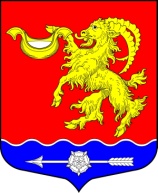 СОВЕТ ДЕПУТАТОВ МУНИЦИПАЛЬНОГО ОБРАЗОВАНИЯ ГОРБУНКОВСКОЕ СЕЛЬСКОЕ ПОСЕЛЕНИЕ МУНИЦИПАЛЬНОГО ОБРАЗОВАНИЯ ЛОМОНОСОВСКОГО МУНИЦИПАЛЬНОГО РАЙОНА ЛЕНИНГРАДСКОЙ ОБЛАСТИРЕШЕНИЕВ связи с внесением изменений и дополнений в Федеральный закон от 6 октября 2003 года № 131-ФЗ «Об общих принципах организации местного самоуправления в Российской Федерации», во исполнение представления Ломоносовской районной прокуратуры Ленинградской области от 09.03.2016 № 07-64-2016, руководствуясь статьей 44 Федерального закона от 6 октября 2003 года № 131-ФЗ «Об общих принципах организации местного самоуправления в Российской Федерации», совет депутатов муниципального образования Горбунковское сельское поселение муниципального образования Ломоносовского муниципального района Ленинградской области  РЕШИЛ:Внести изменения и дополнения в Устав муниципального образования Горбунковское сельское поселение муниципального образования Ломоносовского муниципального района Ленинградской области» согласно приложению.Поручить главе муниципального образования Горбунковское сельское поселение Нецветаеву Ю.А. в течение 15 дней со дня принятия настоящего Решения  представить принятые изменения и дополнения в Устав муниципального образования Горбунковское сельское поселение муниципального образования Ломоносовского муниципального района Ленинградской области для государственной регистрации в отдел регистрации и ведения реестра уставов муниципальных образований Управления Министерства юстиции России по Ленинградской области. Настоящее решение после государственной регистрации подлежит опубликованию (обнародованию) в средствах массовой информации и размещению на официальном сайте МО  Горбунковское сельское поселение  по электронному адресу: www.gorbunki-lmr.ru.Настоящее решение вступает в силу со дня его официального опубликования (обнародования).Глава муниципального образованияГорбунковское сельское поселение					              Ю.А. НецветаевПриложениек решению Совета депутатовМО Горбунковское сельское поселение от  13 июля 2016 года №42   Изменения и дополнения в Устав муниципального образования Горбунковское сельское поселение муниципального образования Ломоносовского муниципального района Ленинградской областиСтатью 70  «Ответственность Главы  поселения, главы Местной администрации поселения перед государством» изложить в следующей редакции: «Ответственность главы поселения и главы администрации перед государством наступает в случаях:1.  издания указанным должностным лицом местного самоуправления нормативного правового акта, противоречащего Конституции Российской Федерации, федеральным конституционным законам, федеральным законам, федеральным законам, конституции (уставу), законам субъекта Российской Федерации, уставу муниципального образования, если такие противоречия установлены соответствующим судом, а это должностное лицо в течение двух месяцев со дня вступления в силу решения суда либо в течение иного предусмотренного решением суда срока не приняло в пределах своих полномочий мер по исполнению решения суда;2. совершения указанным должностным лицом местного самоуправления действий, в том числе издания им правового акта, не носящего нормативного характера, влекущих нарушение прав и свобод человека и гражданина, угрозу единству и территориальной целостности Российской Федерации, национальной безопасности Российской Федерации и её обороноспособности, единству правового и экономического пространства Российской Федерации, нецелевое использование межбюджетных трансфертов, имеющих целевое назначение, бюджетных кредитов, нарушение условий предоставления межбюджетных трансфертов, бюджетных кредитов, полученных из других бюджетов бюджетной системы Российской Федерации, если это установлено соответствующим судом, а указанное должностное лицо не приняло в пределах своих полномочий мер по исполнению решения суда."от  13 июля 2016 года                                                                                                                № 42       О внесении изменений и дополнений в Устав муниципального образования Горбунковское сельское поселение муниципального образования Ломоносовского муниципального района Ленинградской области